Travel Justification on Research ProjectTraveler’s Name: Project #: Travel is necessary to accomplish the grant objectives:	Disseminate the project’s research results by presenting:		Conference/Event Name: 		Contributed Paper   Invited Paper   Poster  Other  (explain how this benefits the project)	Required meeting – Requiring Agency 	Performing fieldwork for the project.  Provide a brief description of how it benefits the project:	Attend a technical session.  Provide explanation of how session will move the project forward:	Other (detailed description required) Traveler’s role in the project: PI   Co-PI   Post-Doc   Student   Research Scientist   CollaboratorTraveler is supported by the grant:  Yes  ( full-time  part-time)		 NoIf no, explain special nature of travel and current support: Departmental Approval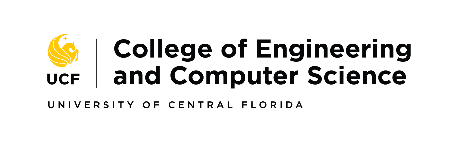 PI/Employee SignatureDateApproved Rejected  ____________     	______Approver Initials 	Date